АКТобщественной проверкина основании плана работы Общественной палаты г.о. Королев, 
в рамках проведения системного и комплексного общественного контроля, 
проведен общественный контроль хода выполнения работ по замене лифтов
 в д.N20 на ул. Суворова Сроки проведения общественного контроля: 18.02.2021 г.Основания для проведения общественной проверки: план работы Общественной палаты г.о. Королев.Форма общественного контроля: мониторингПредмет общественной проверки - общественный контроль хода выполнения работ по замене лифтов в д.N20 на ул. Суворова. Состав группы общественного контроля:- Белозерова Маргарита Нурлаяновна, председатель комиссии «по ЖКХ, капитальному ремонту, контролю за качеством работы управляющих компаний, архитектуре, архитектурному облику городов, благоустройству территорий, дорожному хозяйству и транспорту»;- Якимова Варвара Владиславовна - член комиссииВ рамках реализации программы капитального ремонта общего имущества многоквартирных домов на территории Московской области, в г.о.Королев продолжаются работы по замене лифтового оборудования в МКД.Общественная палата г.о.Королев 18 февраля провела общественный контроль хода выполнения работ по замене лифтов в д.N20 на ул. Суворова. Работы начаты в феврале 2021 года и полный ввод в эксплуатацию запланирован на апрель текущего года.Проверка показала: в двухподъездном МКД выполнены работы по замене двух грузовых лифтов и лифтового оборудования. Ведутся работы по замене двух пассажирских лифтов. Проверяющие отметили качество выполненных работ: бесшумный ход с музыкальным сопровождением и информационный экран с указанием этажа делают пользование лифтовой кабиной комфортной для всех категорий граждан. На сегодняшний день работа грузовых лифтов проходит в штатном режиме.Проверки будут продолжены до полного ввода лифтов в эксплуатацию.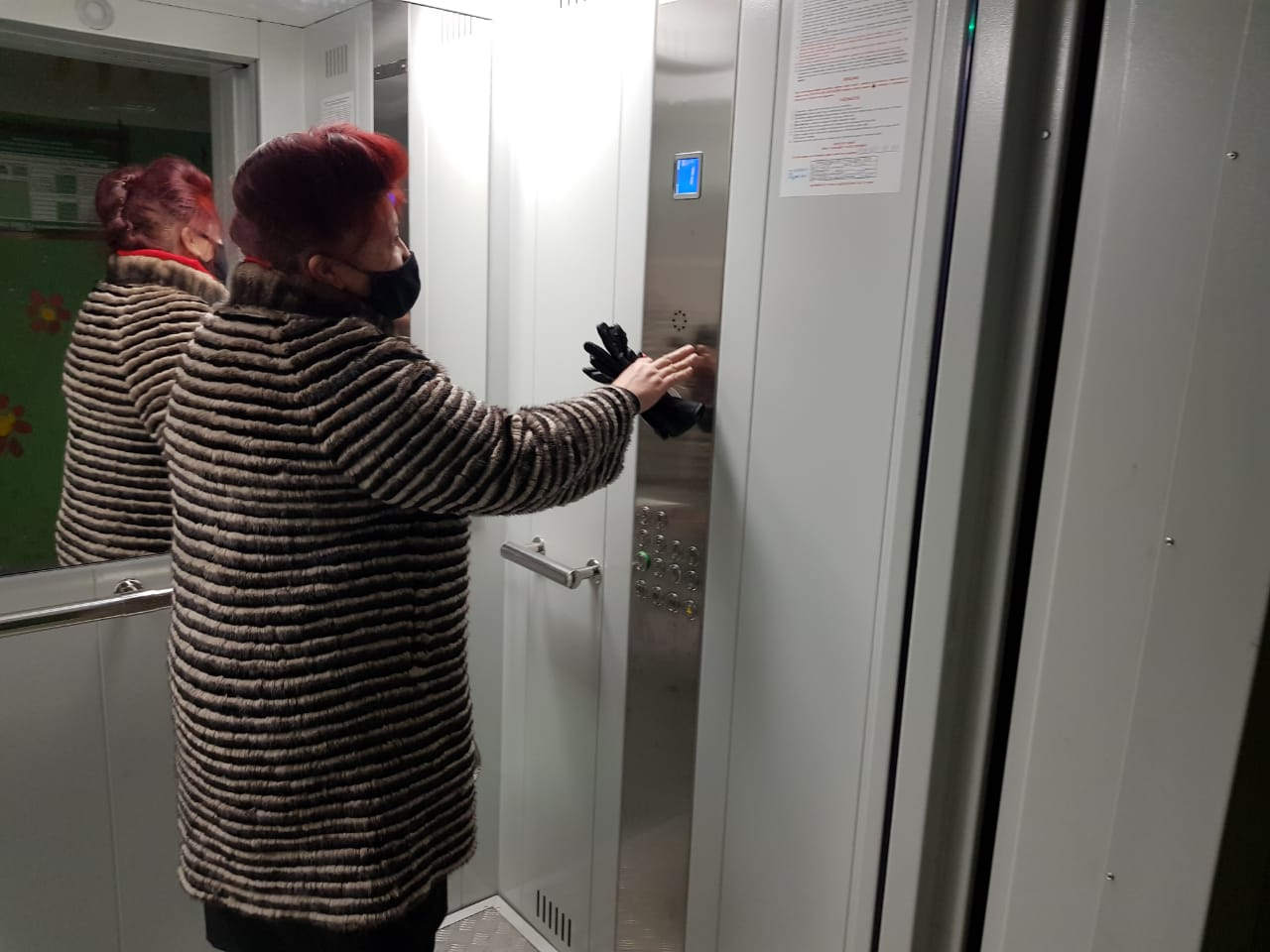 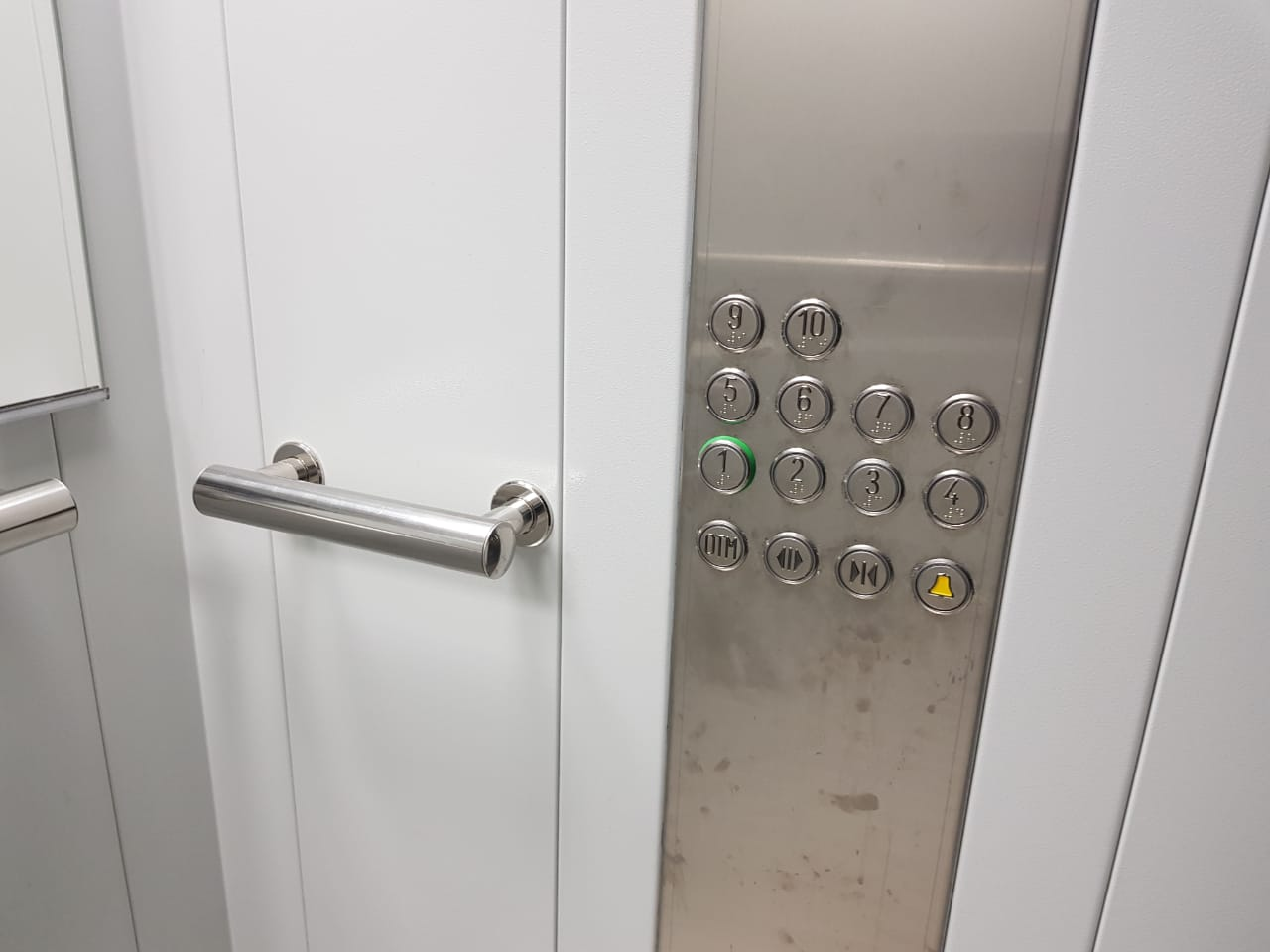 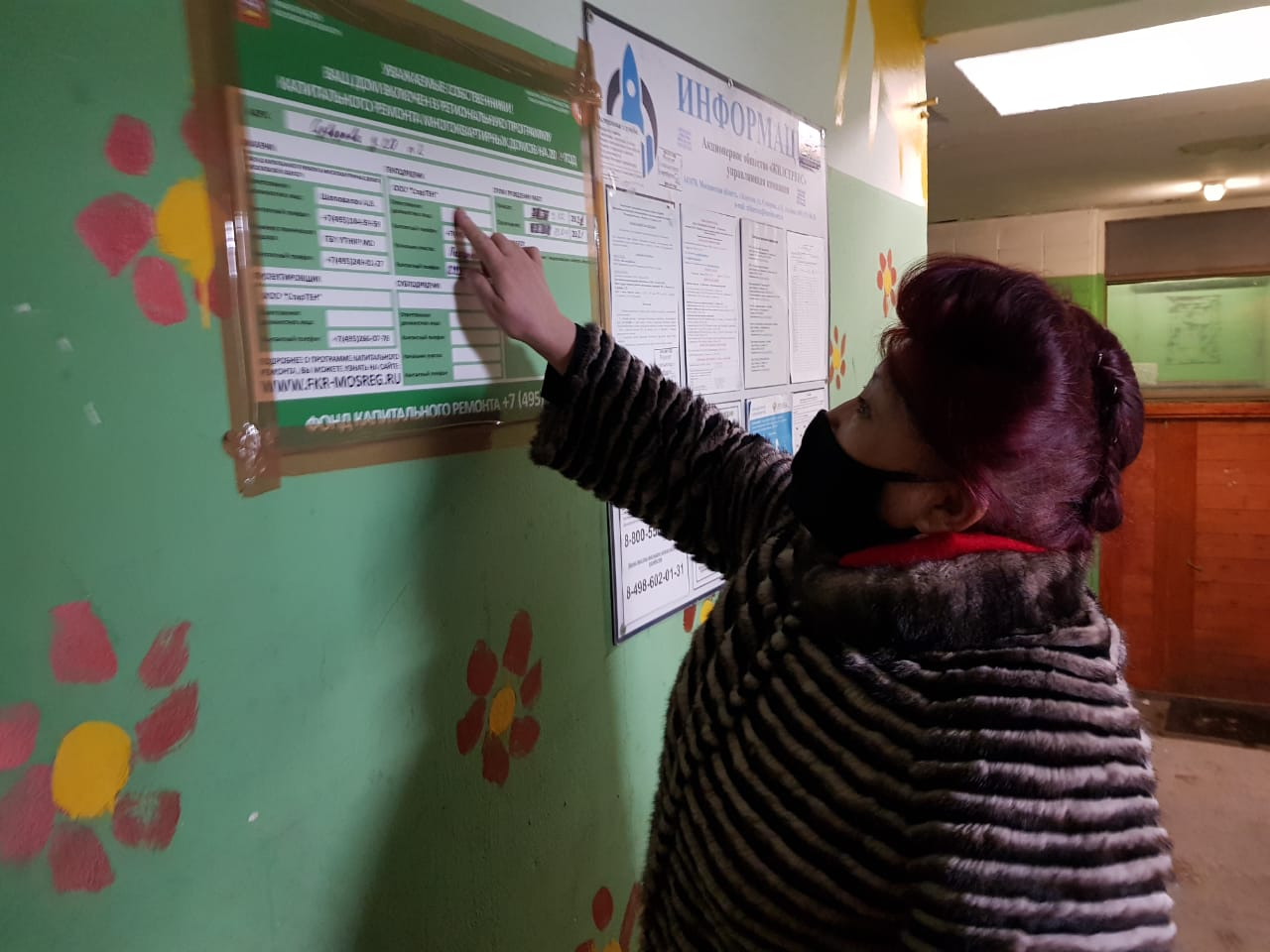 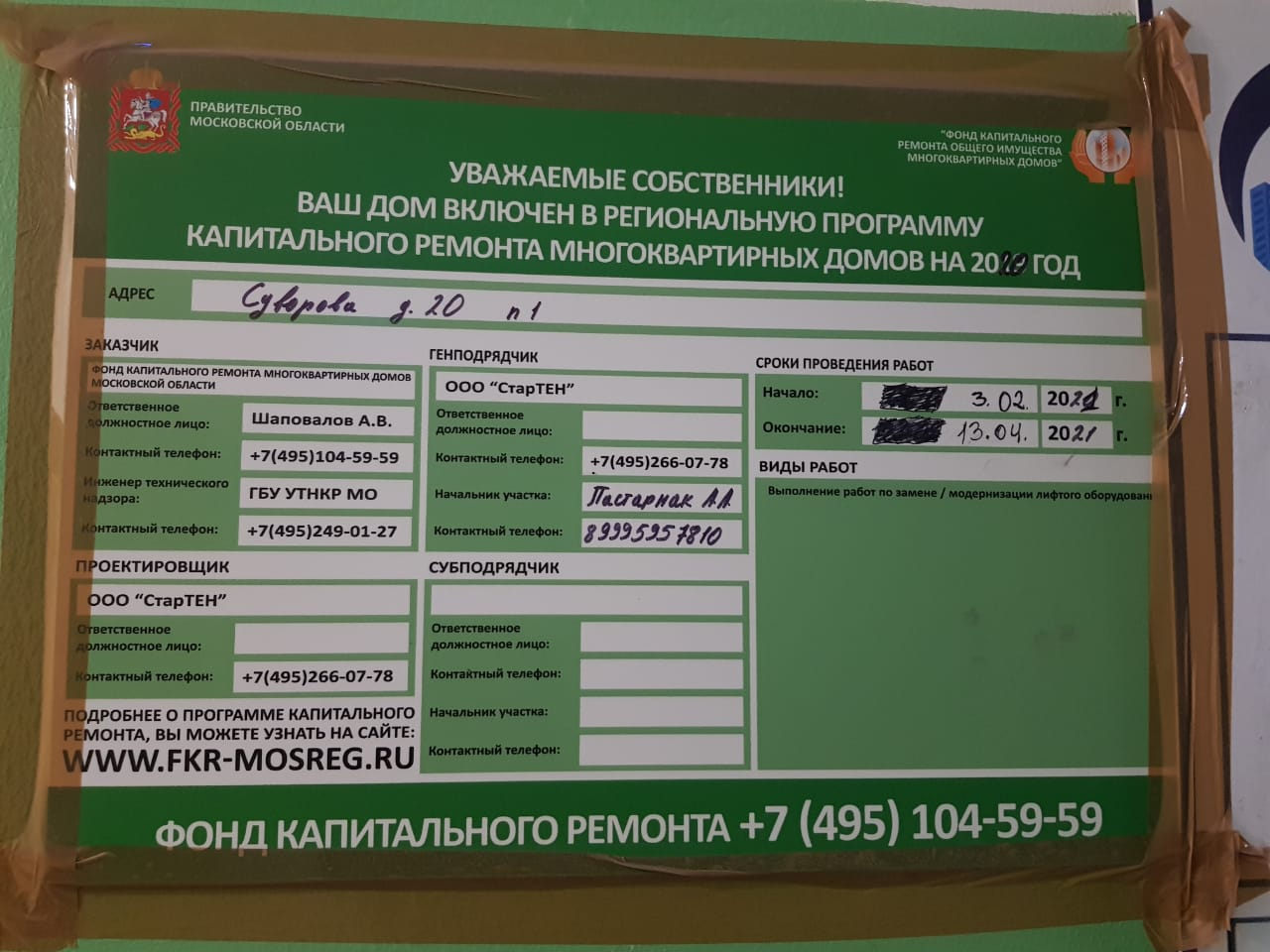 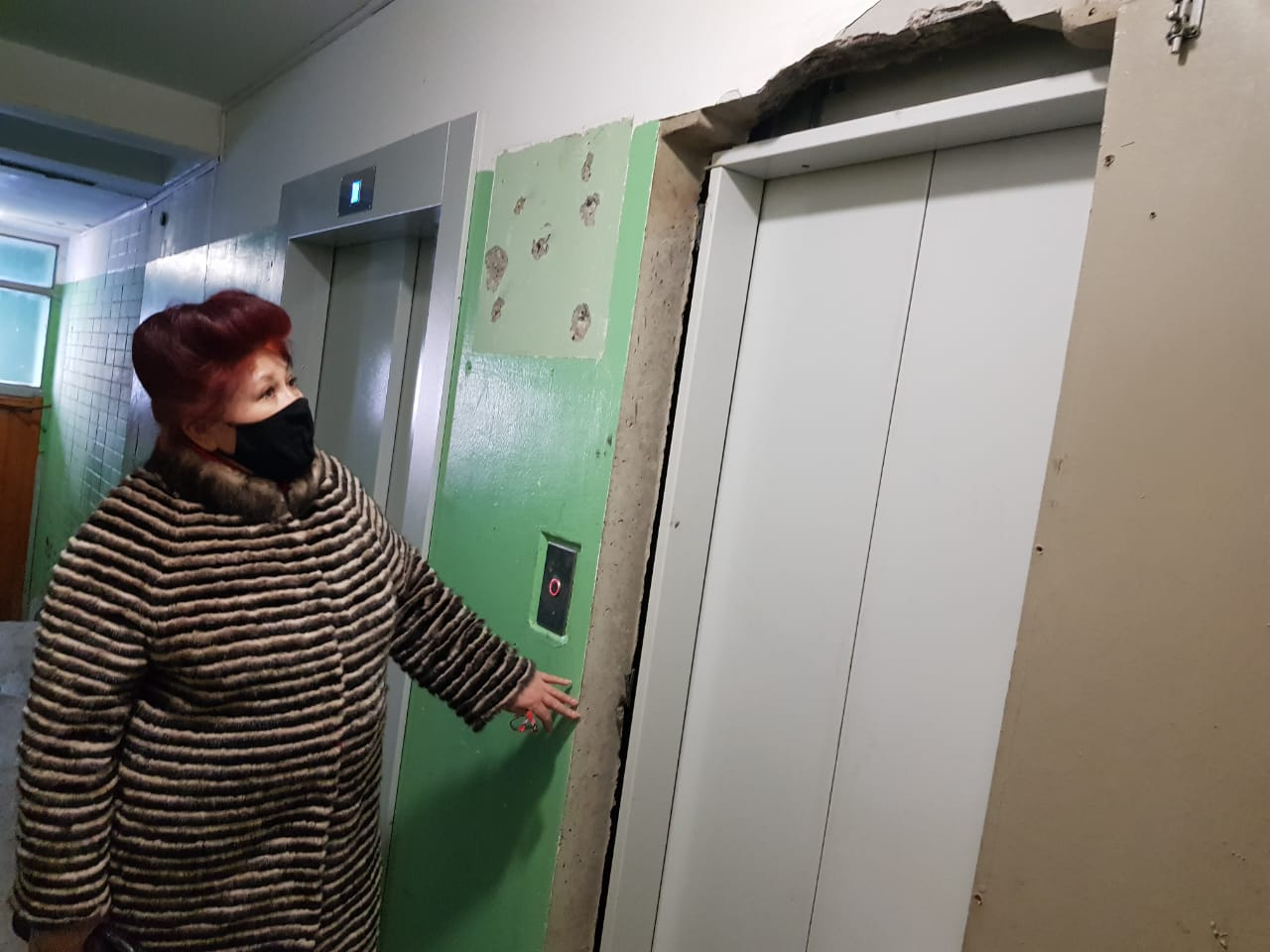 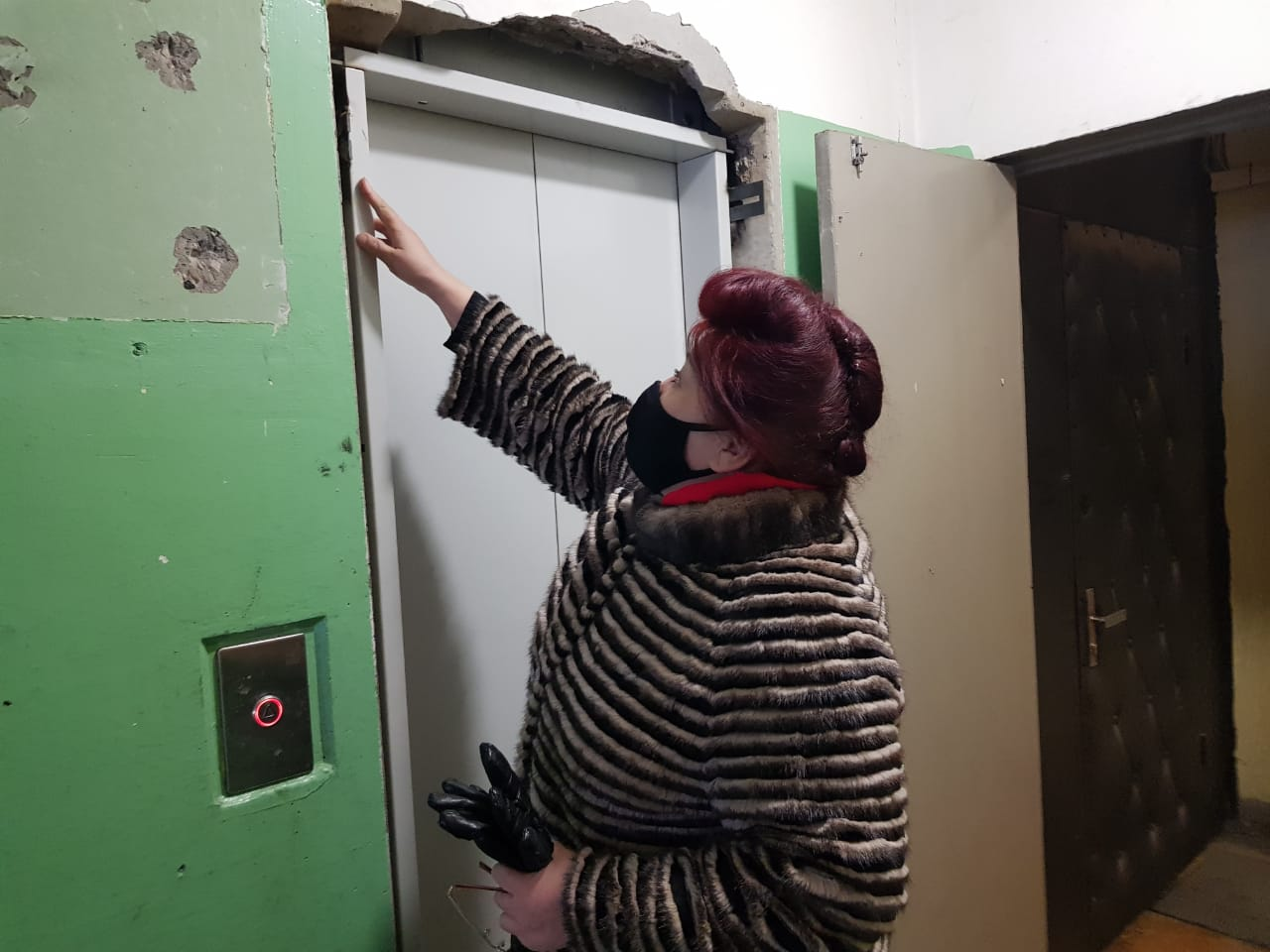 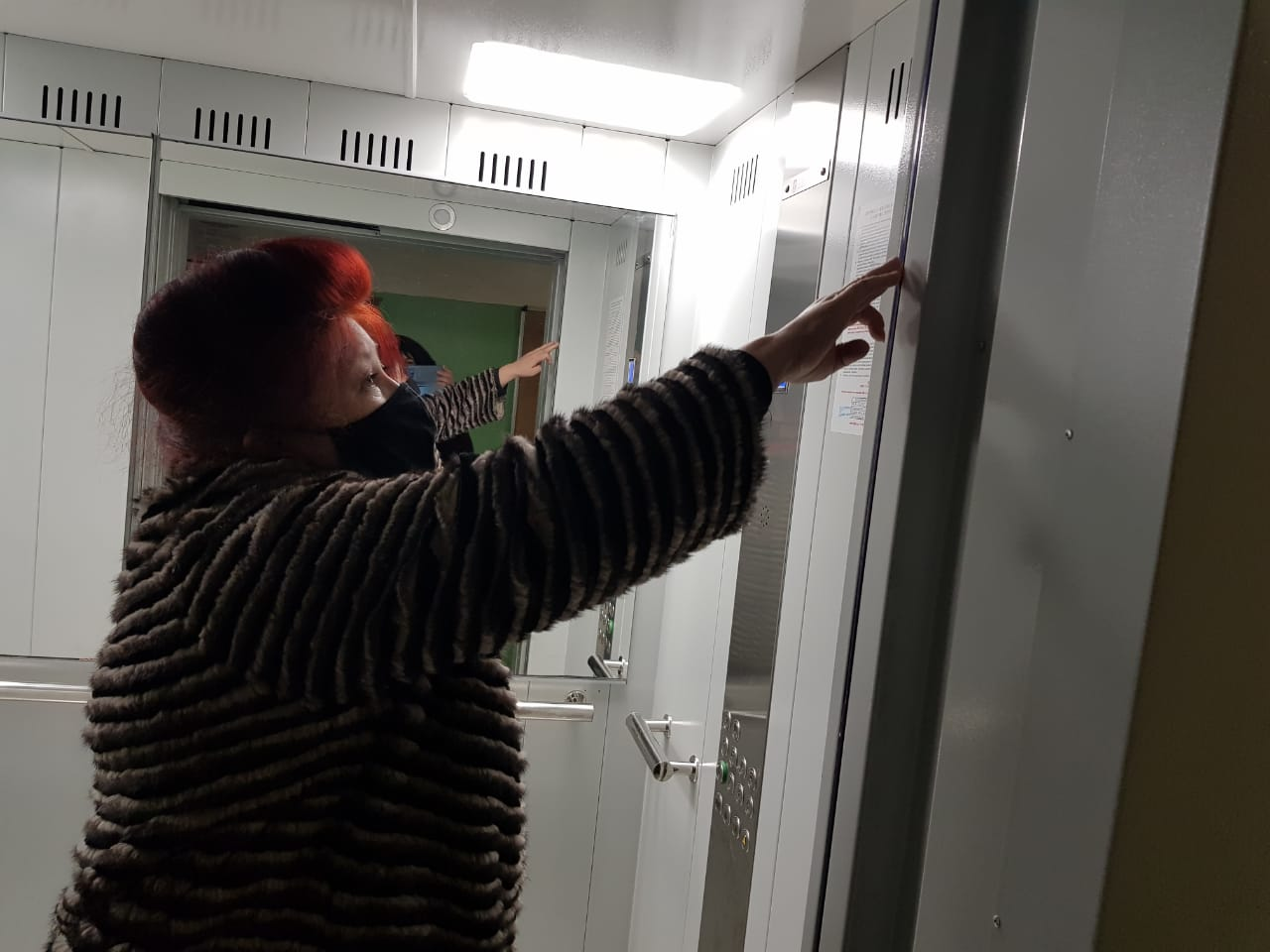 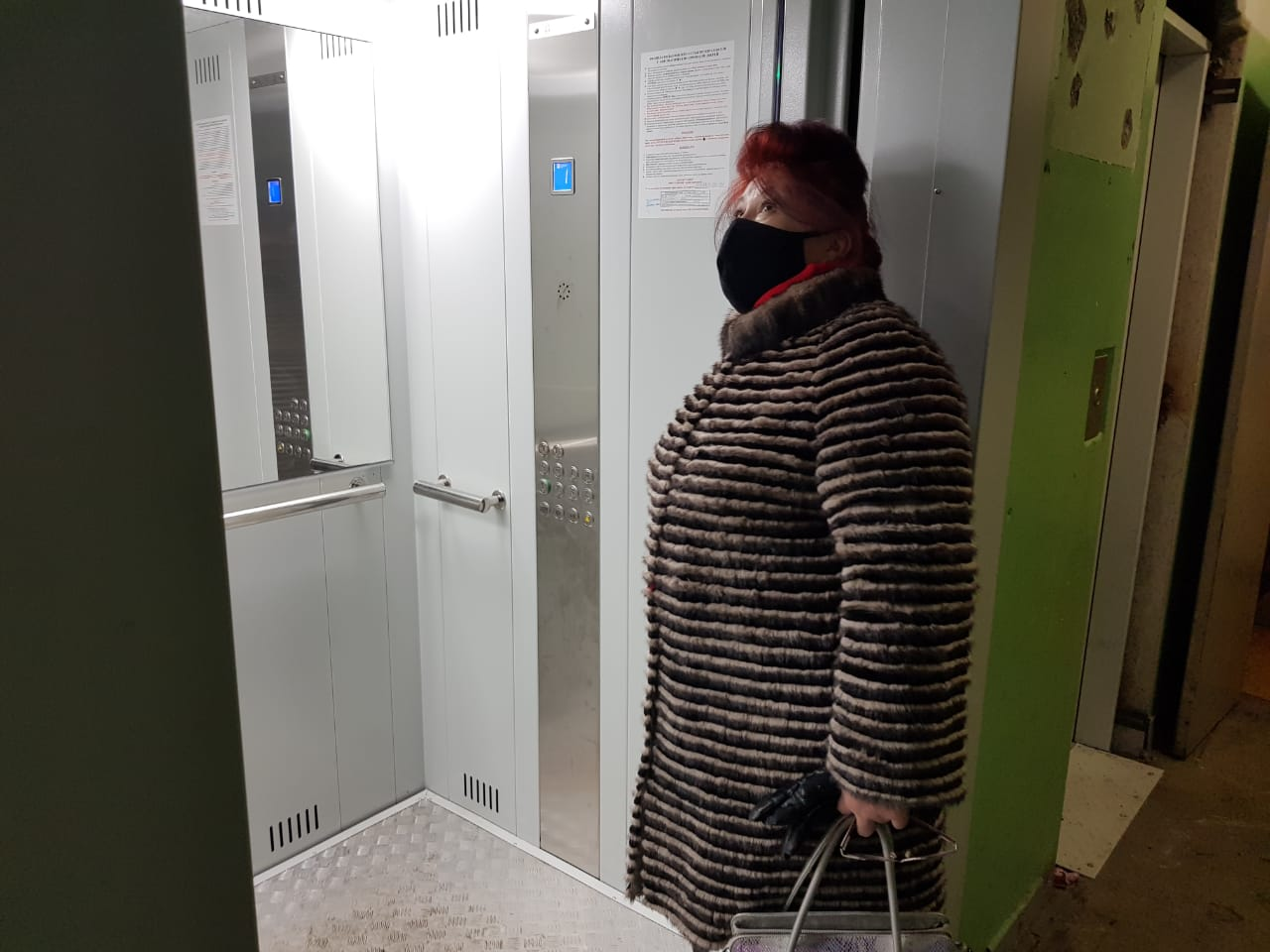 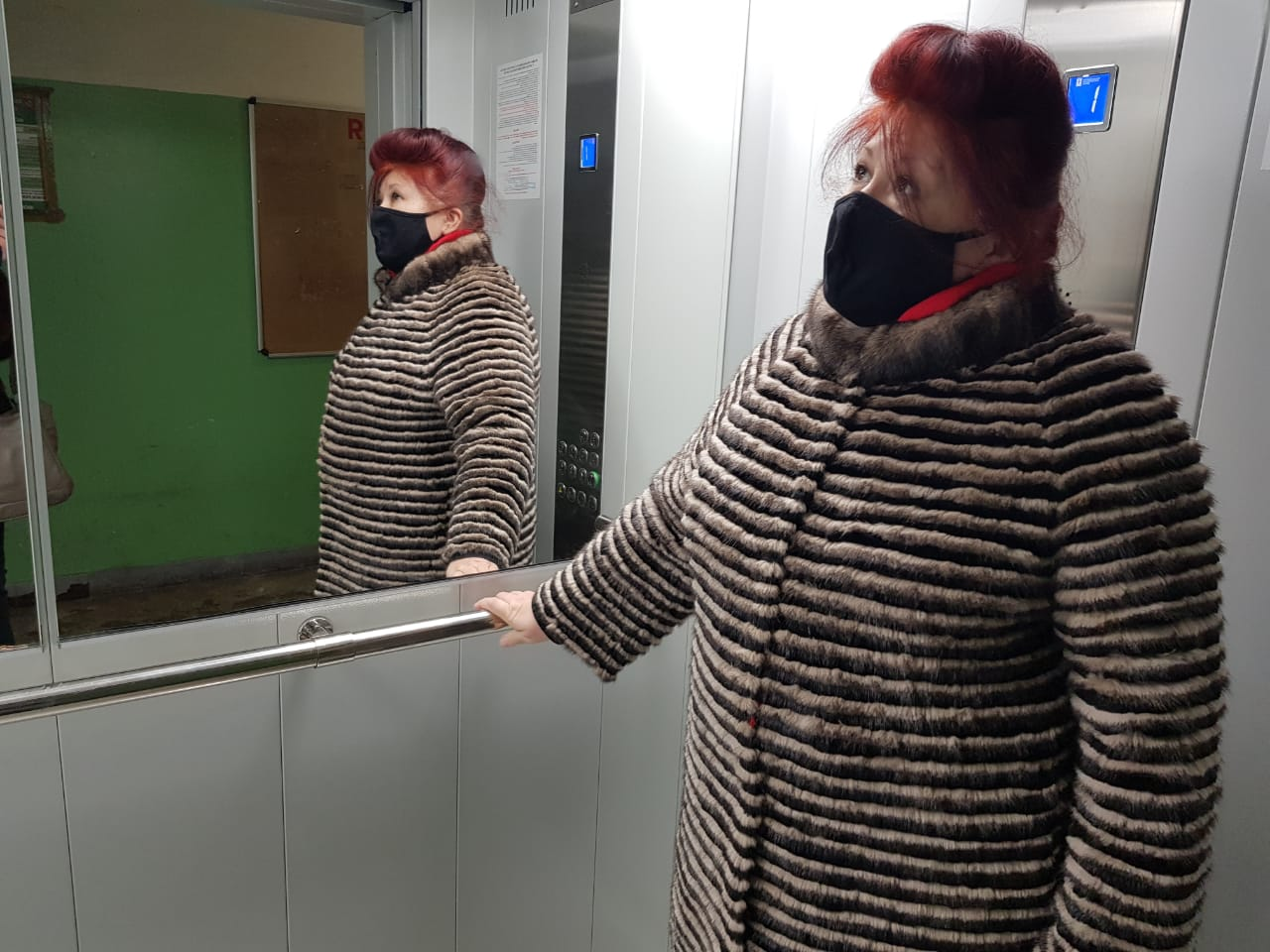 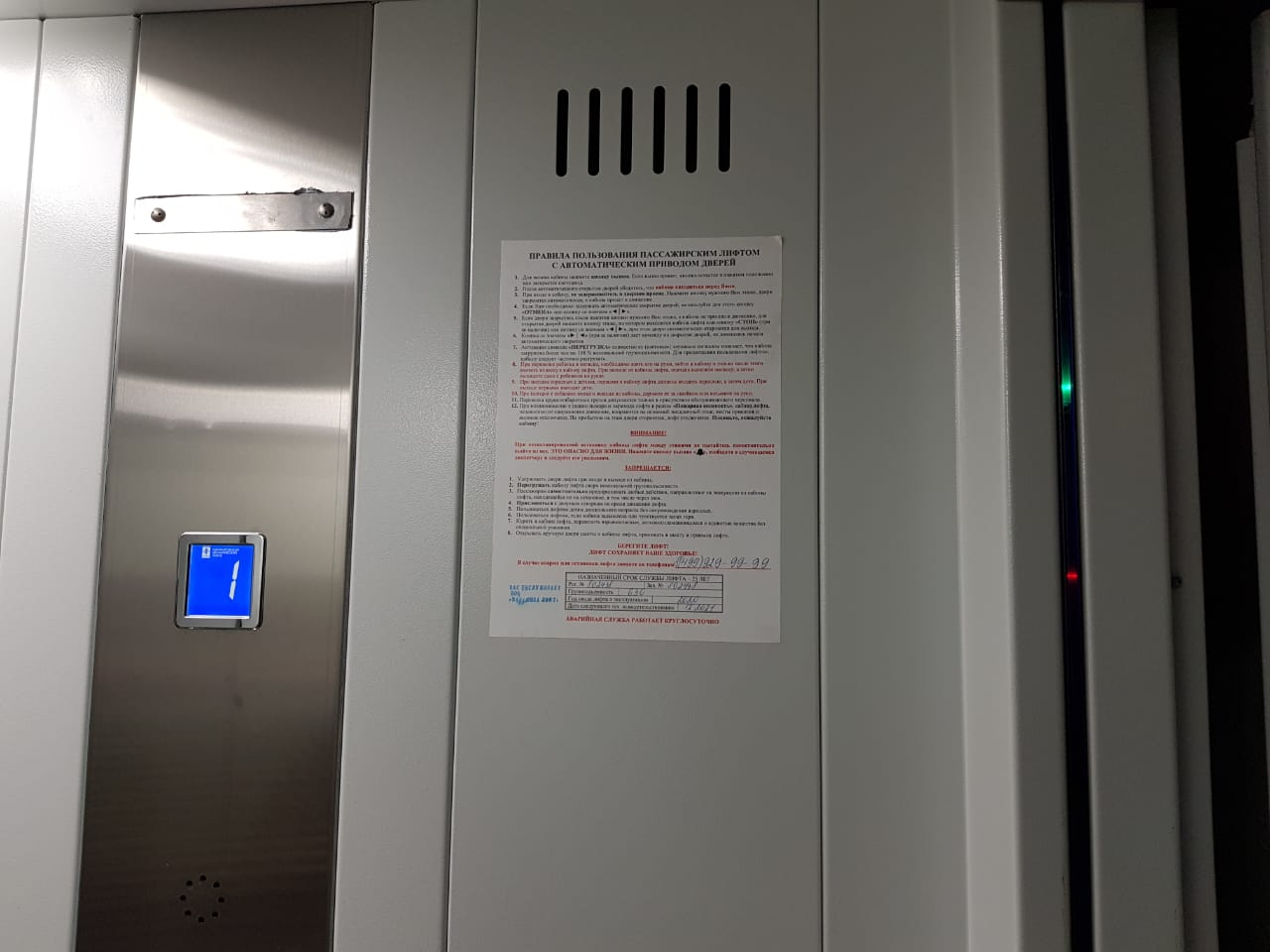 «УТВЕРЖДЕНО»Решением Совета Общественной палаты г.о. Королев Московской областиПредседатель комиссии «по ЖКХ, капитальному ремонту, контролю за качеством работы управляющих компаний, архитектуре, архитектурному облику городов, благоустройству территорий, дорожному хозяйству и транспорту» Общественной палаты г.о.Королев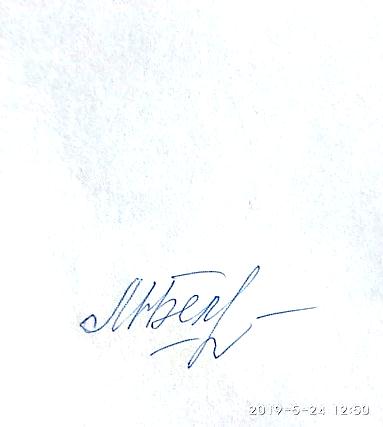 М.Н.Белозерова